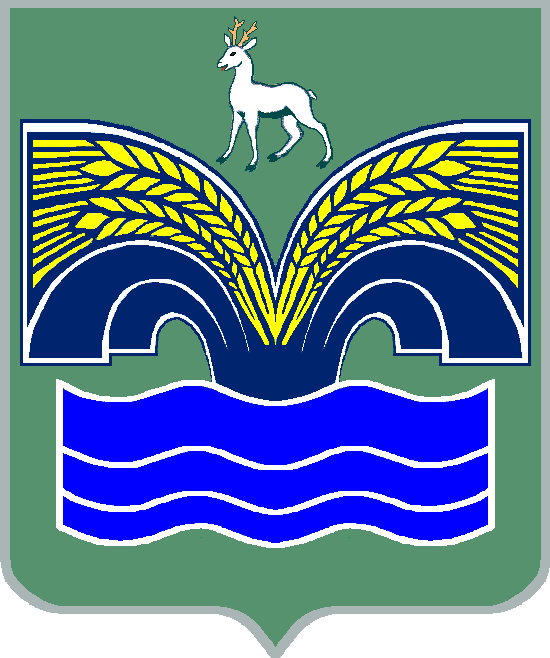 СОБРАНИЕ ПРЕДСТАВИТЕЛЕЙСЕЛЬСКОГО ПОСЕЛЕНИЯ КОММУНАРСКИЙ МУНИЦИПАЛЬНОГО РАЙОНА КРАСНОЯРСКИЙСАМАРСКОЙ ОБЛАСТИТРЕТЬЕГО СОЗЫВАРЕШЕНИЕот 25 сентября 2018 года № 40О внесении изменений и дополнений в решение Собрания представителей сельского поселения  Коммунарский муниципального района Красноярский Самарской области от 20.12.2017 № 54 « О бюджете сельского поселения Коммунарский  муниципального района Красноярский Самарской области на 2018 год» ( с изменениями от 14.02.2018 г.  № 8, от 05.03.2018 г.  № 9, от 06.03.2018 г. № 10, от 15.03.2018 г.  № 11, от 03.04.2018г. № 13, от 19.04.2018г. № 20, от 10.05.2018г. № 22, от 16.05.2018г. № 25, от 18.06.2018г. № 30, № 32 от 21.06.2018г., № 36 от 26.07.2018г., № 38 от 27.08.2018г., № 39 от 19.09.2018г.)      Заслушав информацию ведущего специалиста по бюджету администрации сельского поселения Коммунарский муниципального района Красноярский Самарской области Востриковой Е.А. о необходимости внесения изменений в решение Собрания представителей сельского поселения Коммунарский муниципального района Красноярский Самарской области от 20.12.2017 № 54 «О бюджете сельского поселения Коммунарский муниципального района Красноярский Самарской области на 2018 год » (с изменениями от 14.02.2018 № 8, от 05.03.2018 № 9, от 06.03.2018 № 10, от 15.03.2018 № 11, от 03.04.2018г. № 13, от 19.04.2018г. № 20, от 10.05.2018г. № 22, от 16.05.2018г. № 25, от 18.06.2018г. № 30, от 21.06.2018г. № 32, от 26.07.2018г. № 36, от 27.08.2018г. № 38, от 19.09.2018г. № 39) Собрание представителей сельского поселения Коммунарский муниципального района Красноярский Самарской областиРЕШИЛО:Внести в решение Собрания представителей сельского поселения Коммунарский муниципального района Красноярский Самарской области от 20.12.2017 года № 54 «О бюджете сельского поселения Коммунарский муниципального района Красноярский Самарской области на 2018год » (с изменениями от 14.02.2018 г. № 8, от 05.03.2018 г. № 9, от 06.03.2018 г. № 10, от 15.03.2018г. № 11, от 03.04.2018г. № 13, от 19.04.2018г. № 20, от 10.05.2018г.  № 22, от 16.05.2018г.  № 25, от 18.06.2018г. № 30, от 21.06.2018г. № 32, от 26.07.2018г. № 36, от 27.08.2018г. № 38, от 19.09.2018г. № 39 ) следующие изменения:1.  Пункт 1 изложить в следующей редакции: «Утвердить основные характеристики бюджета сельского поселения Коммунарский муниципального района Красноярский Самарской области (далее местный бюджет) на 2018 год:общий объем доходов  – 10 876,7 тыс. рублей;общий объем расходов – 11 343,7 тыс. рублей;дефицит – 467,0 рублей ».2. Пункт 3 изложить в следующей редакции:« Утвердить объем безвозмездных поступлений в доход местного бюджета в 2018 году в сумме 6 728,9 тыс. рублей».3. Приложение № 3 «Объем поступления доходов поселения по основным источникам» изложить в редакции согласно приложению № 1 к настоящему решению.4.  Приложение № 4 «Ведомственная структура расходов  бюджета поселения на 2018 год» изложить  в редакции согласно приложению №2 к настоящему решению.5.  Приложение № 5 «Распределение бюджетных ассигнований по разделам, подразделам, целевым статьям (муниципальным программам и не программным направлениям деятельности), группам и подгруппам видов расходов классификации расходов бюджета поселения на 2018 год» изложить в редакции согласно приложению № 3 к настоящему решению.6.  Приложение № 6 «Источники внутреннего финансирования дефицита  местного бюджета на 2018 год» изложить в редакции согласно приложению № 4 к настоящему решению.7.  Опубликовать настоящее решение в газете «Красноярский вестник».8.  Настоящее решение вступает в силу со дня его официального опубликования.Председатель Собрания представителей сельского поселения Коммунарский муниципального района КрасноярскийСамарской области                                                                   О. В. ШалимоваГлава сельского поселения Коммунарский					            муниципального района КрасноярскийСамарской области                                                                       В.С. ВолгушевПРИЛОЖЕНИЕ 1             к решению Собрания представителейсельского поселения Коммунарский муниципального района Красноярский Самарской областиот 25 сентября 2018 года № 40«ПРИЛОЖЕНИЕ 3             к решению Собрания представителейсельского поселения Коммунарский муниципального района Красноярский Самарской областиот 20 декабря 2017 года № 54 Объем поступления доходов поселения по основным источникам                                                                                              ПРИЛОЖЕНИЕ №2к решению Собрания представителейсельского поселения Коммунарский муниципального района КрасноярскийСамарской областиот 25 сентября 2018 года № 40                                                                                           «ПРИЛОЖЕНИЕ №4к решению Собрания представителейсельского поселения Коммунарский муниципального района КрасноярскийСамарской областиот 20 декабря 2017 года № 57Ведомственная структура расходов  бюджета поселения на 2018 год»ПРИЛОЖЕНИЕ №3             к решению Собрания представителейсельского поселения Коммунарский муниципального района Красноярский Самарской областиот 25 сентября 2018 года № 40«ПРИЛОЖЕНИЕ № 5            к решению Собрания представителейсельского поселения Коммунарский муниципального района Красноярский Самарской областиот 20 декабря 2017 года №54 Распределение бюджетных ассигнований по разделам, подразделам, целевым статьям (муниципальным программам и непрограммным направлениям деятельности), группам и подгруппам видов расходов классификации расходов бюджета поселения на 2018 год                                                                                               »ПРИЛОЖЕНИЕ № 4к решению Собрания представителейсельского поселения Коммунарскиймуниципального района КрасноярскийСамарской области от 27 августа 2018 №                                                                                              «ПРИЛОЖЕНИЕ 6к решению Собрания представителейсельского поселения Коммунарский муниципального района КрасноярскийСамарской области от 20 декабря 2017 года №54Источники внутреннего финансирования дефицита местного бюджета на 2018 год»Код бюджетной классификацииНаименование доходаСумма,(тыс. руб.)000 100 00000 00 0000 000Налоговые и неналоговые доходы4 147,8000 101 00000 00 0000 000Налоги на прибыль, доходы856,6000 101 02000 01 0000 110Налог на доходы физических лиц856,6000 103 00000 00 0000 000Налоги на товары (работы, услуги), реализуемые на территории Российской Федерации1 478,0000 103 02230 01 0000 110Доходы от уплаты акцизов на дизельное топливо, зачисляемые в консолидированные бюджеты субъектов Российской Федерации551,0000 103 02240 01 0000 110Доходы от уплаты акцизов на моторные масла для дизельных и (или) карбюраторных (инжекторных) двигателей, зачисляемые в консолидированные бюджеты субъектов Российской Федерации4,0000 103 02250 01 0000 110Доходы от уплаты акцизов на автомобильный бензин, производимый на территории Российской Федерации, зачисляемые в консолидированные бюджеты субъектов Российской Федерации1 008,0000 103 02260 01 0000 110Доходы от уплаты акцизов на прямогонный бензин, подлежащие распределению между бюджетами субъектов Российской Федерации и местными бюджетами с учетом установленных дифференцированных нормативов отчислений в местные бюджеты-85,0000 105 00000 00 0000 000Налог на совокупный доход3,4000 105 03000 00 1000 110Единый сельскохозяйственный налог3,4000 106 00000 00 0000 000Налоги на имущество1 720,8000 106 01000 00 0000 110Налог на имущество физических лиц210,0000 106 06000 00 0000 110Земельный налог1 510,8000 111 00000 00 0000 000Доходы от использования имущества, находящегося в государственной и муниципальной собственности89,0000 111 05035 10 0000 120Доходы от сдачи в аренду имущества, находящегося в оперативном управлении органов управления сельских поселений и созданных ими учреждений (за исключением имущества муниципальных автономных учреждений)89,0000 200 00000 00 0000 000Безвозмездные поступления6 728,9000 202 00000 00 0000 000Безвозмездные поступления от других бюджетов бюджетной системы Российской Федерации6 343,9000 202 10000 00 0000 151Дотации бюджетам субъектов Российской Федерации 4 924,7000 202 15001 10 0000 151Дотации бюджетам сельских поселений на выравнивание бюджетной обеспеченности43,6000 202 15002 10 0000 151Дотации бюджетам сельских поселений на поддержку мер по обеспечению сбалансированности бюджетов4 881,10000 202 20000 00 0000 151Субсидии бюджетам субъектов Российской Федерации 1 336,0000 202 29999 10 0000 151Прочие субсидии бюджетам сельских поселений1 336,0000 202 03000 00 0000 151Субвенции бюджетам субъектов Российской Федерации и муниципальных образований83,2000 202 35118 10 0000 151Субвенции бюджетам сельских поселений на осуществление первичного воинского учета на территориях, где отсутствуют военные комиссариаты83,2000 207 00000 00 0000 000Прочие безвозмездные поступления385,0000 207 05020 10 0000 180Поступления от денежных пожертвований предоставляемых физическими лицами  получателям средств  бюджетам  сельских поселений382,0000 207 05030 10 0000 180Прочие безвозмездные поступления в бюджеты сельских поселений3,0Всего доходов:10 876,70КодНаименование главного распорядителя средств бюджета поселенияРазделПодразделЦелевая статья расходовВид расходовСумма(тыс.руб.)363Администрация сельского поселения Коммунарский муниципального района Красноярский Самарской области363Общегосударственные вопросы01003 555,9363Функционирование высшего должностного лица субъекта Российской  Федерации и муниципального образования0102571,5363Непрограммные направления расходов бюджета поселения01029800000000571,5363Расходы на выплаты персоналу государственных (муниципальных) органов01029800000000120571,5363Функционирование Правительства Российской Федерации, высших исполнительных органов государственной власти субъектов Российской Федерации, местных администраций01042 541,1363Непрограммные направления расходов бюджета поселения 010498000000002 541,1363Расходы на выплаты персоналу государственных (муниципальных) органов010498000000001201 647,8363Иные закупки товаров, работ и услуг для обеспечения государственных (муниципальных) нужд01049800000000240836,6363Иные межбюджетные трансферты0104980000000054044,5363Уплата налогов, сборов и иных платежей0104980000000085012,2363Обеспечение деятельности финансовых, налоговых и таможенных органов и органов финансового (финансово-бюджетного) надзора010648,5363Непрограммные направления расходов бюджета поселения0106980000000048,5363Иные межбюджетные трансферты0106980000000054048,5363Обеспечение проведения выборов и референдумов0107258,7363Непрограммные направления расходов бюджета поселения01079800000000258,7363Специальные расходы01079800000000880258,7363Резервные фонды011110,0363Непрограммные направления расходов бюджета поселения0111980000000010,0363Резервные средства0111980000000087010,0363Другие общегосударственные вопросы0113126,1363Непрограммные направления расходов бюджета поселения01139800000000126,1363Иные межбюджетные трансферты01139800000000540126,1363Национальная оборона020083,2363Мобилизационная и вневойсковая подготовка020383,2363Непрограммные направления расходов бюджета поселения0203980000000083,2363Расходы на выплаты персоналу государственных (муниципальных) органов0203980000000012083,2363Национальная безопасность и правоохранительная деятельность 0300399,7363Обеспечение пожарной безопасности0310399,7363Непрограммные направления расходов бюджета поселения03109800000000399,7363Субсидии юридическим лицам (кроме некоммерческих организаций), индивидуальным предпринимателям, физическим лицам03109800000000810399,7363Национальная экономика04001 543,0363Сельское хозяйство и рыболовство040560,0363Непрограммные направления расходов бюджета поселения0405980000000060,0363Субсидии юридическим лицам (кроме некоммерческих организаций), индивидуальным предпринимателям, физическим лицам0405980000000081060,0363Дорожное хозяйство (дорожные фонды)04091 478,0363Непрограммные направления расходов бюджета поселения040998000000001 478,0363Иные закупки товаров, работ и услуг для обеспечения государственных (муниципальных) нужд040998000000002401 476,7363Уплата налогов, сборов и иных платежей040998000000008501,3363Другие вопросы в области национальной экономике04125,0363Муниципальная программа «Развитие малого и среднего предпринимательства на территории сельского поселения Коммунарский муниципального района красноярский самарской области»041201000000005,0363Иные закупки товаров, работ и услуг для обеспечения государственных (муниципальных) нужд041201000000002405,0363Жилищно-коммунальное хозяйство05002 061,6363Жилищное хозяйство0501103,3363Непрограммные направления расходов бюджета поселения05019800000000103,3363Уплата налогов, сборов и иных платежей05019800000000850103,3363Благоустройство05031 958,3363Непрограммные направления расходов бюджета поселения050398000000001 958,3363Иные закупки товаров, работ и услуг для обеспечения государственных (муниципальных) нужд050398000000002401 952,9363Исполнение судебных актов050398000000008305,4363Охрана окружающей среды060010,0363Другие вопросы в области охраны окружающей среды060510,0363Непрограммные направления расходов бюджета поселения0605980000000010,0363Иные межбюджетные трансферты0605980000000054010,0363Культура, кинематография 08003 497,4363Культура08013 497,4363Непрограммные направления расходов бюджета поселения080198000000003 497,4363Иные закупки товаров, работ и услуг для обеспечения государственных  (муниципальных) нужд080198000000002406,8363Иные межбюджетные трансферты080198000000005403 418,6363Уплата налогов, сборов и иных платежей0801980000000085072,0363Социальная политика1000132,2363Пенсионное обеспечение 100113,5363Непрограммные направления расходов бюджета поселения1001980000000013,5363Публичные нормативные социальные выплаты гражданам1001980000000031013,5363Охрана семьи и детства 1004118,7363Непрограммные направления расходов бюджета поселения10049800000000118,7363Иные закупки товаров, работ и услуг для обеспечения государственных  (муниципальных) нужд10049800000000240118,7363Физическая культура и спорт110032,9363Массовый спорт110232,9363Непрограммные направления расходов бюджета поселения1102980000000032,9363Иные закупки товаров, работ и услуг для обеспечения государственных  (муниципальных) нужд1102980000000024032,9363Средства массовой информации120027,8363Периодическая печать и издательства120227,8363Непрограммные направления расходов бюджета поселения1202980000000027,8363Иные межбюджетные трансферты1202980000000054027,8363Итого: 11 343,7Наименование раздела, подраздела, целевой статьи, вида расходов классификации расходов бюджета поселенияРазделПодразделЦелевая статья расходовВид расходовСумма(тыс.руб.)Общегосударственные вопросы01003 555,9Функционирование высшего должностного лица субъекта Российской  Федерации и муниципального образования0102571,5Непрограммные направления расходов бюджета поселения01029800000000571,5Расходы на выплаты персоналу государственных (муниципальных) органов01029800000000120571,5Функционирование Правительства Российской Федерации, высших исполнительных органов государственной власти субъектов Российской Федерации, местных администраций01042 541,1Непрограммные направления расходов бюджета поселения 010498000000002 541,1Расходы на выплаты персоналу государственных (муниципальных) органов010498000000001201 647,8Иные закупки товаров, работ и услуг для обеспечения государственных (муниципальных) нужд01049800000000240836,6Иные межбюджетные трансферты0104980000000054044,5Уплата налогов, сборов и иных платежей0104980000000085012,2Обеспечение деятельности финансовых, налоговых и таможенных органов и органов финансового (финансово-бюджетного) надзора010648,5Непрограммные направления расходов бюджета поселения0106980000000048,5Иные межбюджетные трансферты0106980000000054048,5Обеспечение проведения выборов и референдумов0107258,7Непрограммные направления расходов бюджета поселения01079800000000258,7Специальные расходы01079800000000880258,7Резервные фонды011110,0Непрограммные направления расходов бюджета поселения0111980000000010,0Резервные средства0111980000000087010,0Другие общегосударственные вопросы0113126,1Непрограммные направления расходов бюджета поселения01139800000000126,1Иные межбюджетные трансферты01139800000000540126,1Национальная оборона020083,2Мобилизационная и вневойсковая подготовка020383,2Непрограммные направления расходов бюджета поселения0203980000000083,2Расходы на выплаты персоналу государственных (муниципальных) органов0203980000000012083,2Национальная безопасность и правоохранительная деятельность 0300399,7Обеспечение пожарной безопасности0310399,7Непрограммные направления расходов бюджета поселения03109800000000399,7Субсидии юридическим лицам (кроме некоммерческих организаций), индивидуальным предпринимателям, физическим лицам03109800000000810399,7Национальная экономика04001 543,0Сельское хозяйство и рыболовство040560,0Непрограммные направления расходов бюджета поселения0405980000000060,0Субсидии юридическим лицам (кроме некоммерческих организаций), индивидуальным предпринимателям, физическим лицам0405980000000081060,0Дорожное хозяйство (дорожные фонды)04091 478,0Непрограммные направления расходов бюджета поселения040998000000001 478,0Иные закупки товаров, работ и услуг для обеспечения государственных (муниципальных) нужд040998000000002401 476,7Уплата налогов, сборов и иных платежей040998000000008501,3Другие вопросы в области национальной экономике04125,0Муниципальная программа «Развитие малого и среднего предпринимательства на территории сельского поселения Коммунарский муниципального района красноярский самарской области»041201000000005,0Иные закупки товаров, работ и услуг для обеспечения государственных (муниципальных) нужд041201000000002405,0Жилищно-коммунальное хозяйство05001 960,3Жилищное хозяйство0501103,3Непрограммные направления расходов бюджета поселения05019800000000103,3Уплата налогов, сборов и иных платежей 05019800000000850103,3Благоустройство05031 958,3Непрограммные направления расходов бюджета поселения050398000000001 958,3Иные закупки товаров, работ и услуг для обеспечения государственных (муниципальных) нужд050398000000002401 952,9Исполнение судебных актов050398000000008305,4Охрана окружающей среды060010,0Другие вопросы в области охраны окружающей среды060510,0Непрограммные направления расходов бюджета поселения0605980000000010,0Иные межбюджетные трансферты0605980000000054010,0Культура, кинематография 08003 497,4Культура08013 497,4Непрограммные направления расходов бюджета поселения080198000000003 497,4Иные закупки товаров, работ и услуг для обеспечения государственных  (муниципальных) нужд080198000000002406,8Иные межбюджетные трансферты080198000000005403 418,6Уплата налогов, сборов и иных платежей0801980000000085072,0Социальная политика1000132,2Пенсионное обеспечение 100113,5Непрограммные направления расходов бюджета поселения1001980000000013,5Публичные нормативные социальные выплаты гражданам1001980000000031013,5Охрана семьи и детства1004118,7Непрограммные направления расходов бюджета поселения10049800000000118,7Иные закупки товаров, работ и услуг для обеспечения государственных (муниципальных) нужд10049800000000240118,7Физическая культура и спорт110032,9Массовый спорт110232,9Непрограммные направления расходов бюджета поселения1102980000000032,9Иные закупки товаров, работ и услуг для обеспечения государственных (муниципальных) нужд1102980000000024032,9Средства массовой информации120027,8Периодическая печать и издательства120227,8Непрограммные направления расходов бюджета поселения1202980000000027,8Иные межбюджетные трансферты1202980000000054027,8Итого:11 343,70Код администратораКод источника финансированияНаименование кода группы, подгруппы, статьи, вида источника финансирования дефицита бюджета, кода классификации операций сектора муниципального управления, относящихся к источникам финансирования дефицита местного бюджетаСумма, (тыс. руб.)36301000000000000000Источники внутреннего финансирования дефицита бюджета467,036301050000000000000Изменение остатков средств на счетах по учету средств бюджета467,036301050000000000500Увеличение остатков средств бюджета-10 876,736301050200000000500Увеличение прочих остатков средств бюджета-10 876,736301050201000000510Увеличение прочих остатков денежных средств бюджета-10 876,736301050201100000510Увеличение прочих остатков денежных средств бюджетов поселений-10 876,736301050000000000600Уменьшение остатков средств бюджета11 343,736301050200000000600Уменьшение прочих остатков средств бюджета11 343,736301050201000000610Уменьшение прочих остатков денежных средств бюджетов11 343,736301050201100000610Уменьшение прочих остатков денежных средств бюджетов поселений11 343,7